МАОУ СОШ №12Социальный проектПо теме:К международному женскому дню 8 марта.Подарок мамеСроки реализации:  3 Занятия (6 часов)Класс: 5 «А»Руководитель : учитель технологии Брадулин В.Н.Актуальность проекта.Проектная деятельность учащихся имеет не только образовательный и развивающий потенциал, ее можно эффективно использовать и как условия для самоопределения в жизни и будущей профессиональной деятельности. Её можно и нужно использовать в целях воспитания гражданского сознания школьников. Одним из направлений деятельности в области гражданского воспитания есть развитие социальной активности. Задачей школы всегда было и остается воспитание подростков на уважительном отношении к старшему поколению, формированию потребности в оказании помощи слабым и нуждающимся. Такая задача успешно решается посредством организации проектно-социальной деятельности как на уроках технологии, так и на кружковых занятиях. Цель проекта: развитие творческих способностей учащихся посредством формирования их познавательных интересов, самостоятельности мышления, удовлетворения потребности  в труде и подготовке к свободному выбору направления будущей профессиональной деятельности.Задачи проекта: развитие самостоятельности и способности учащихся решать творческие и изобретательские  задачи;воспитание трудолюбия, предприимчивости, коллективизма,  обязательности;приобщение школьников к ручному труду;воспитание усидчивости, аккуратности, хорошего вкуса;развитие эстетического чувства и художественной инициативы.План реализации проекта.Ознакомление учащихся с историей празднования  8 марта.  Подарки к празднику.Выбор изделия и выполнение эскиза  «Игольницы»Подбор материала для изготовления изделия.Сборка изделия.Художественное оформление выжиганием.Вручение подарка маме.Праздник 8 Марта возник, как день борьбы за права женщин. В России этот день празднуется с 1913 года, отмечая достижения женщин в политической, экономической и социальной областях, празднуя прошлое, настоящее и будущее женщин планеты.В современной России празднование 8 марта в России включает устоявшийся «ритуал» дарения женщинам цветов и подарков. Поэтому, в преддверии праздника, учащимся 5класса «А» было предложено поздравить своих мам с помощью произведенных ими на уроке «Технология» игольниц.Работа учащихся.Подбор материала для основания, отпиливание от основной заготовки и отделка его шлифованием наждачной бумагой.  Заготовка деталей для катушки с нитками, иголок и наперстка. Отпиливание от основной заготовки. Зачистка.Сверление отверстий в заготовках.Сборка деталей креплением к основанию.Отделка и выжигание.Выставка изделий. 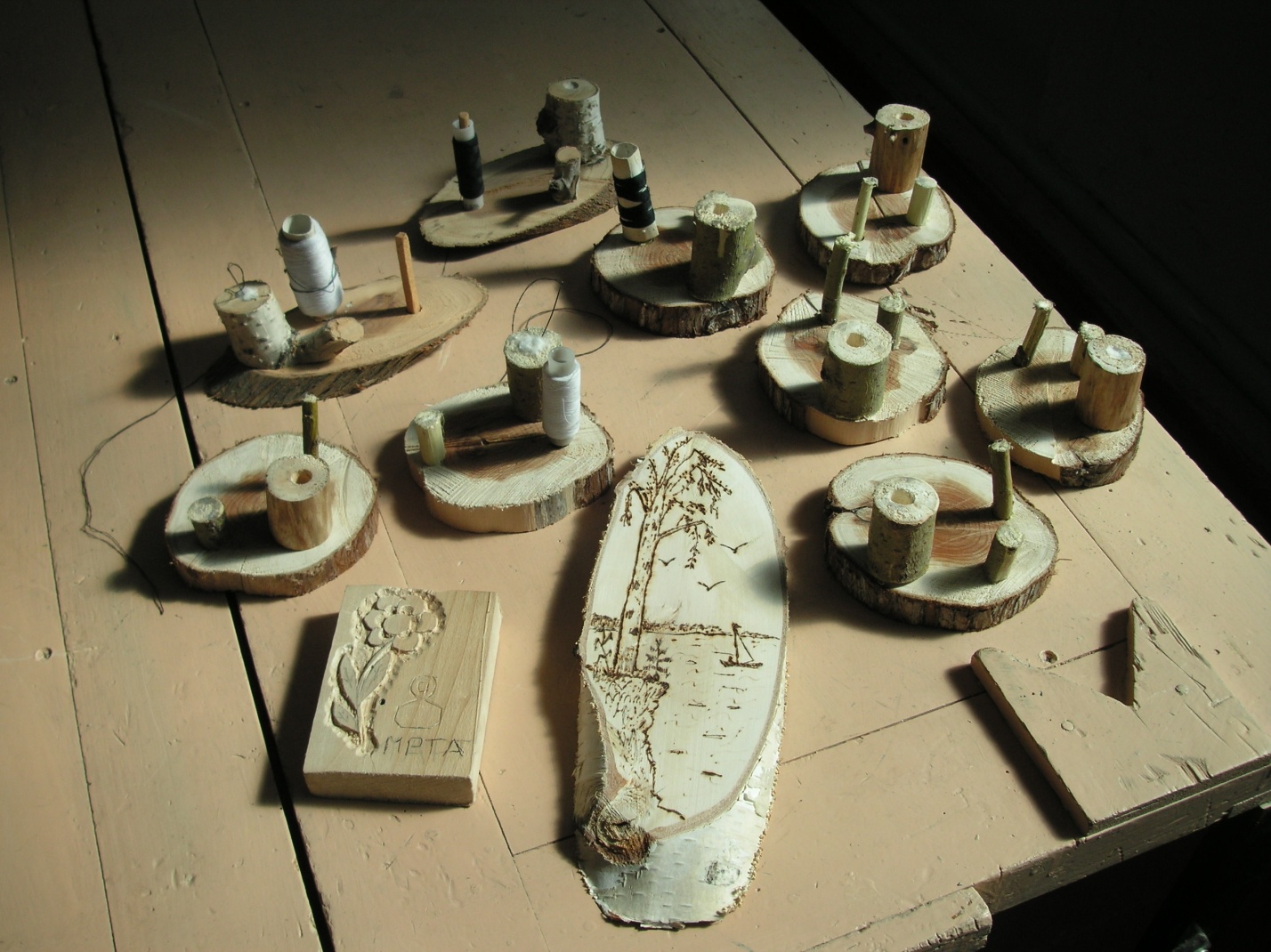 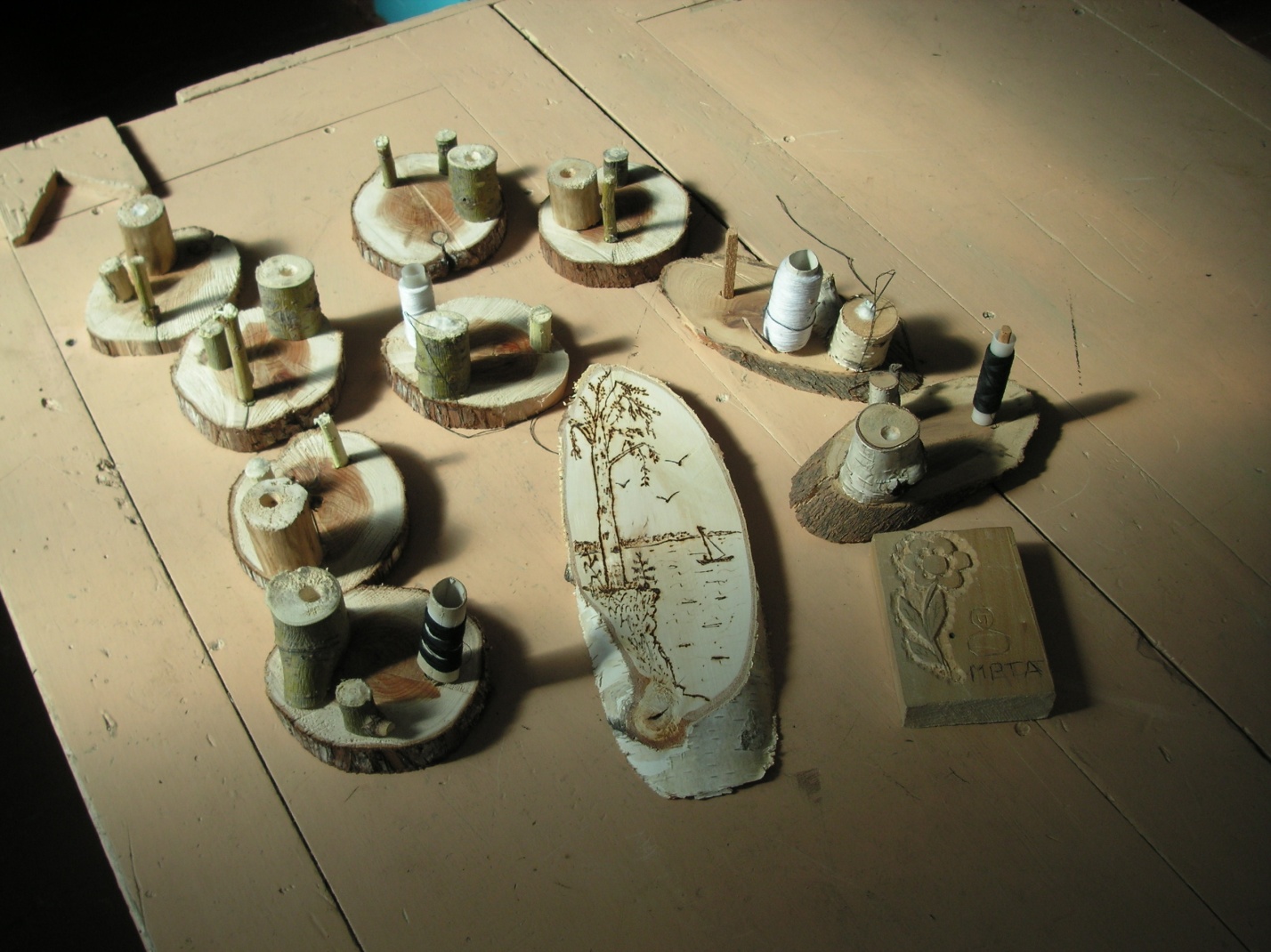 Ожидаемый результат – вручение готового изделия маме.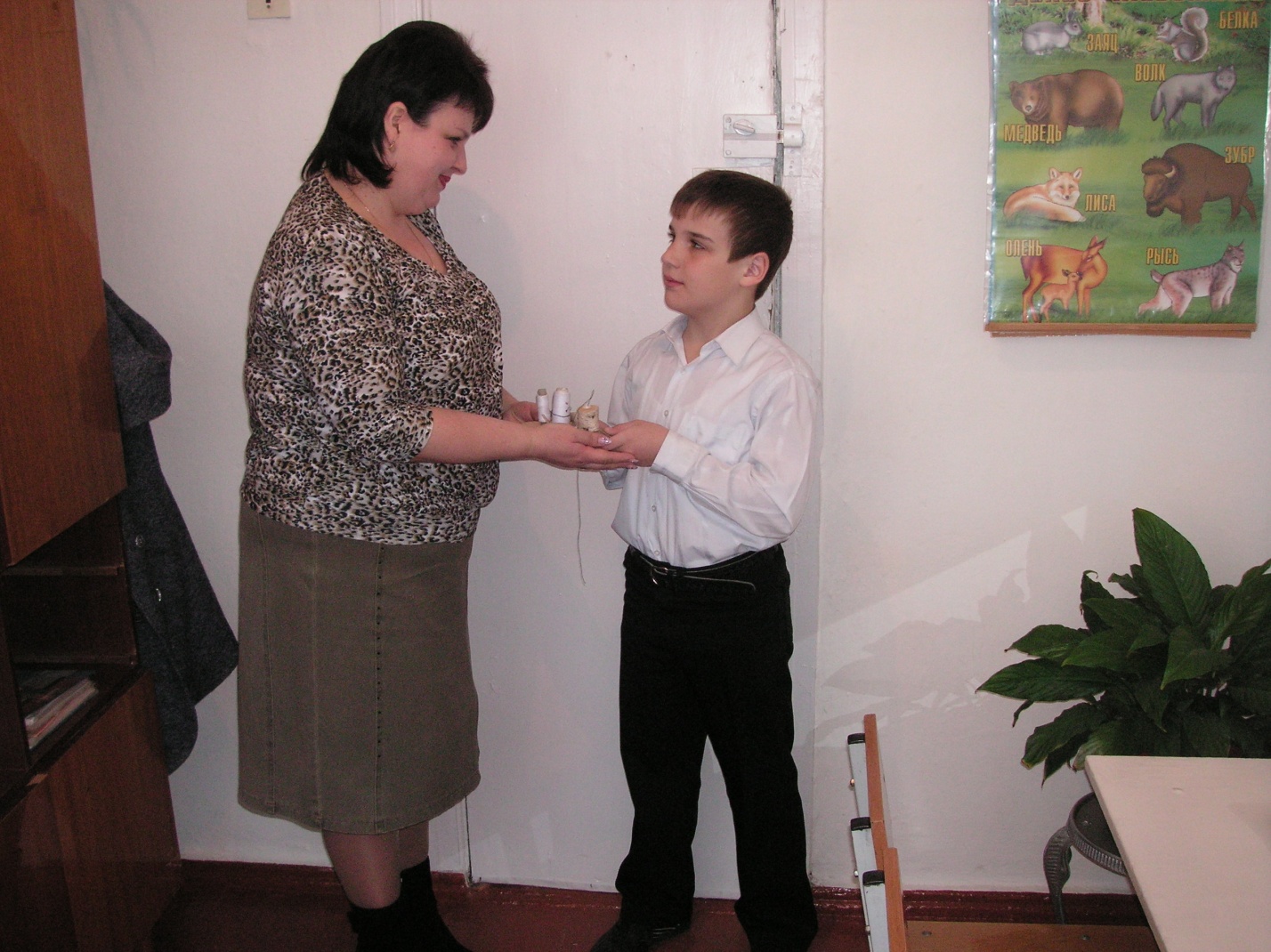 